This is an idea of what can be done. Also think about your scouting and make up Lego challenges for you and your friends. ExamplesConstruct your hall , add additions, canoe trailer, boating, mountain lodge,  skiing, flying, rafting, etc 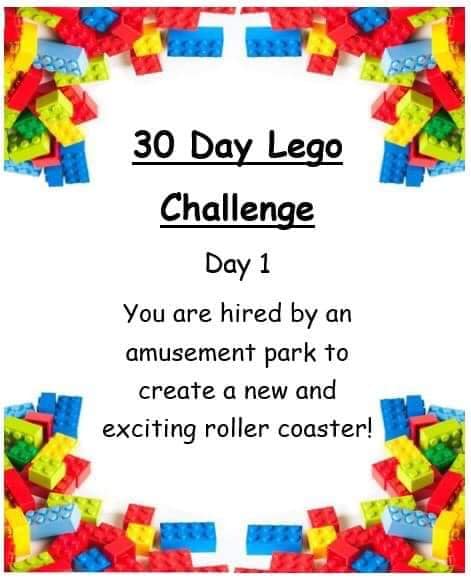 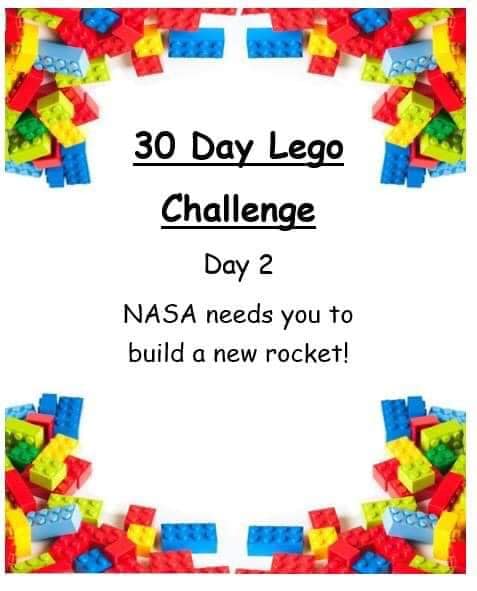 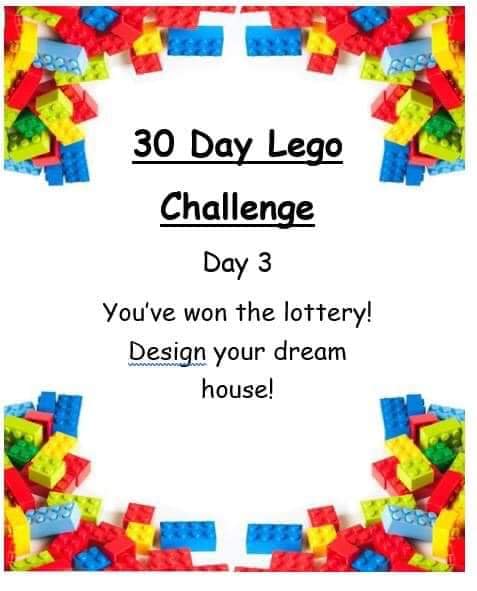 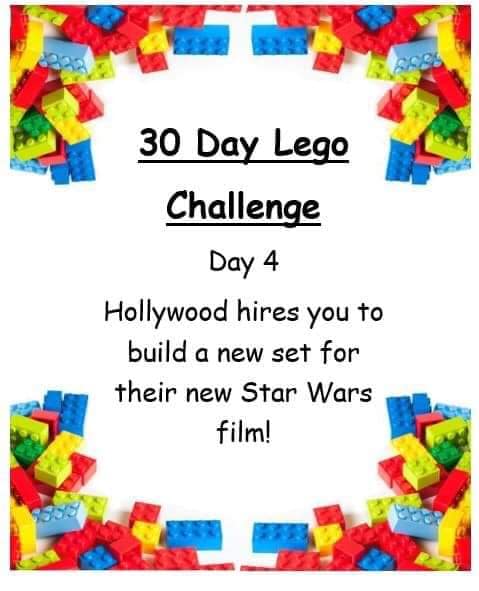 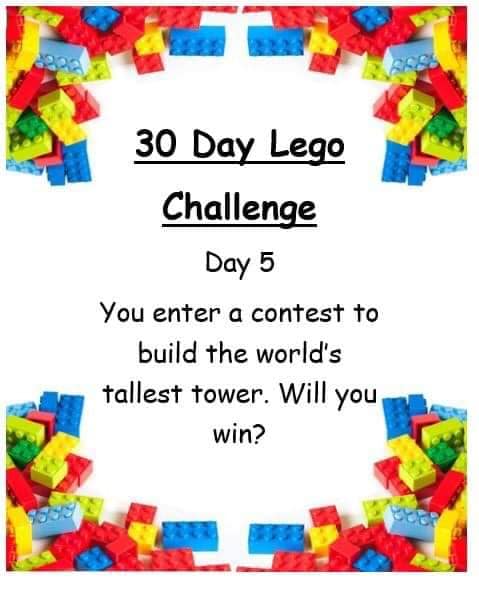 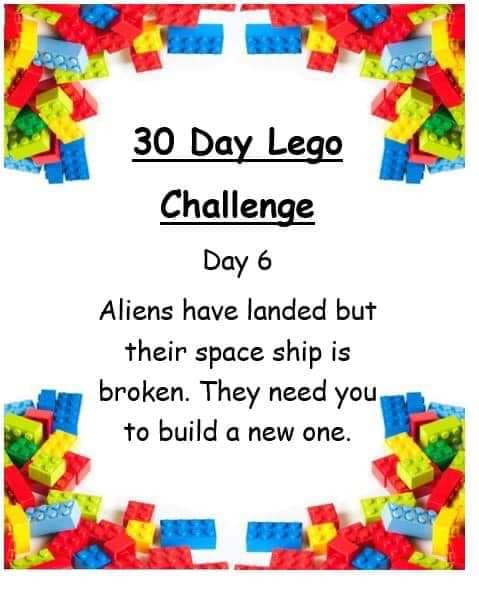 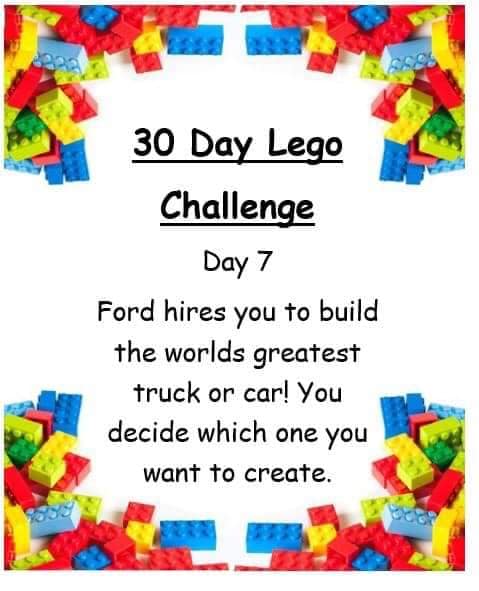 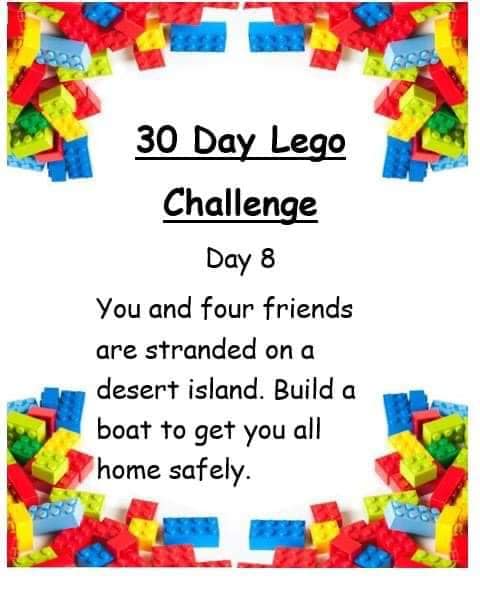 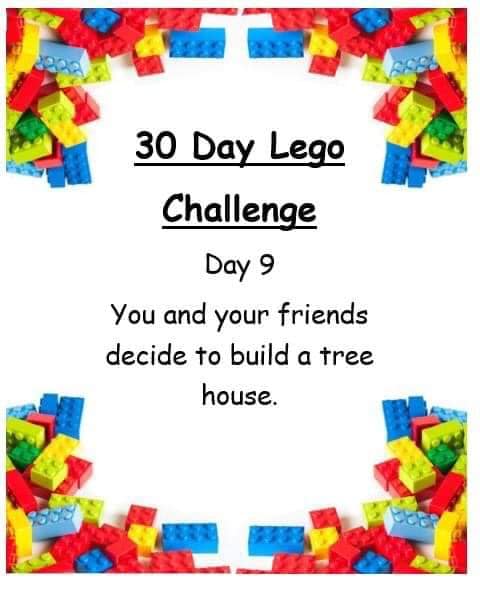 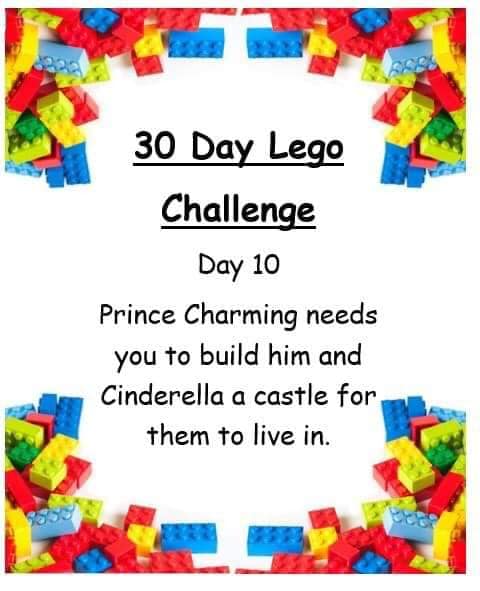 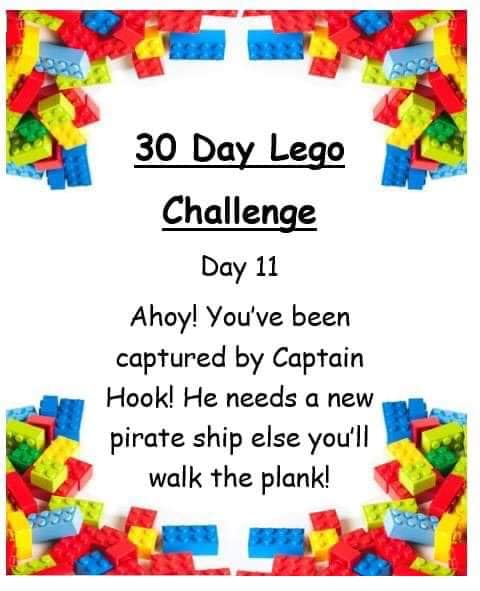 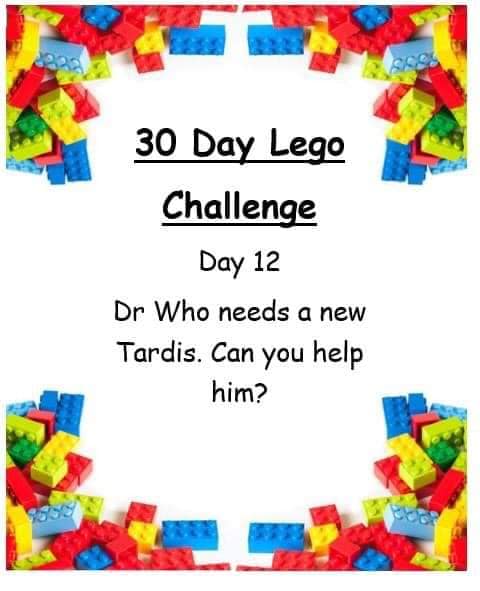 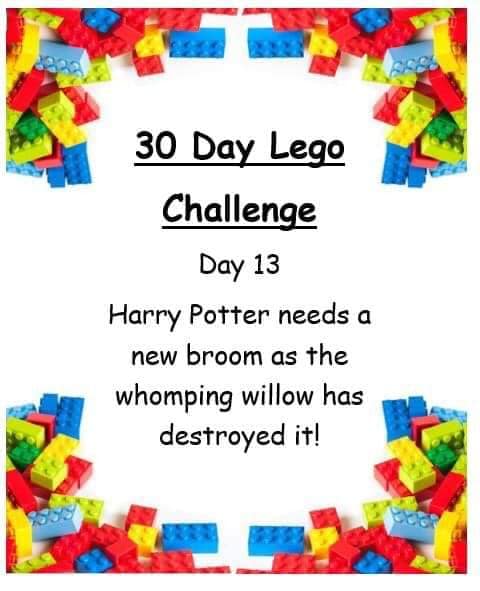 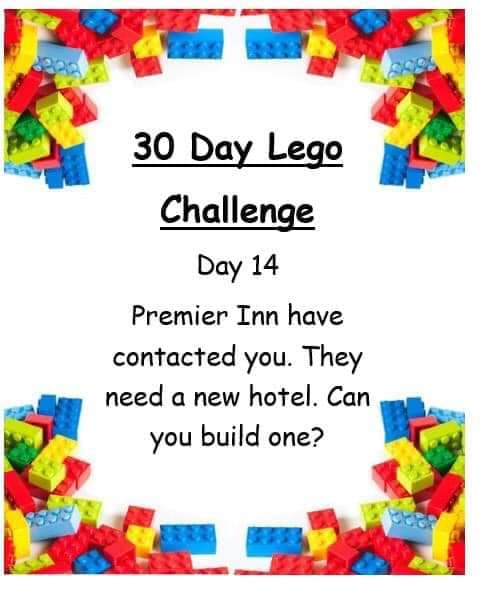 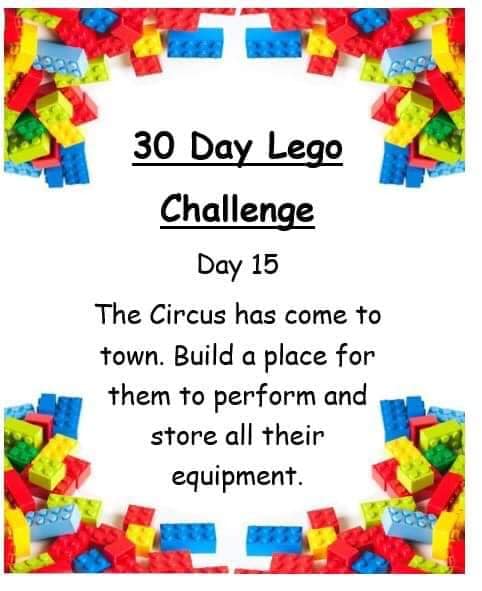 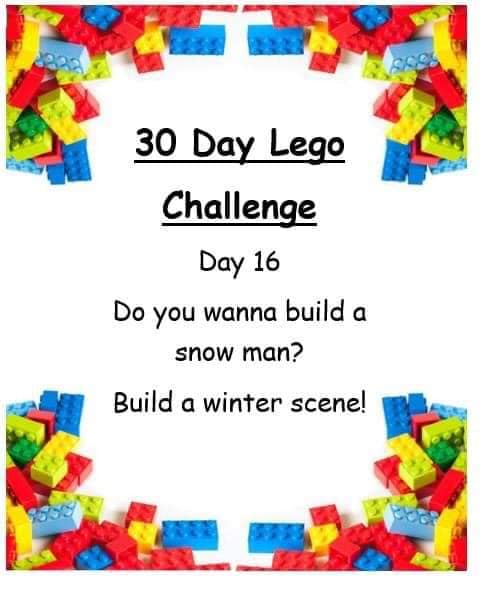 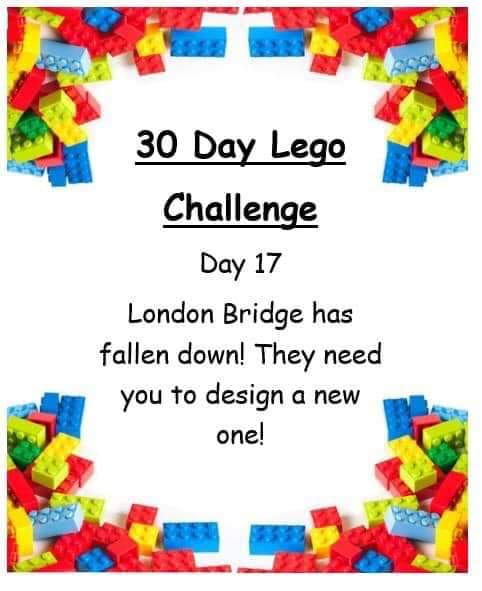 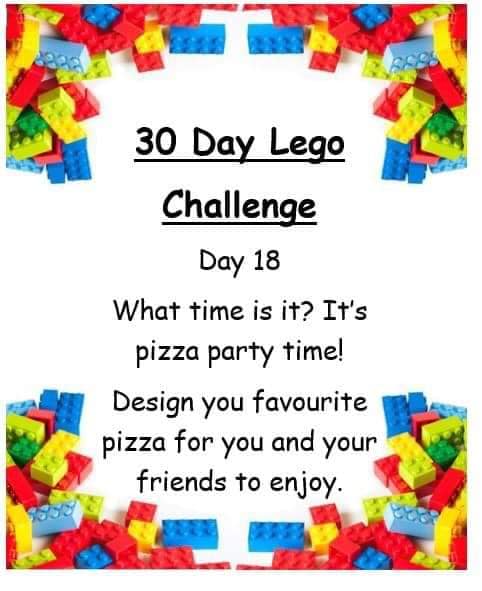 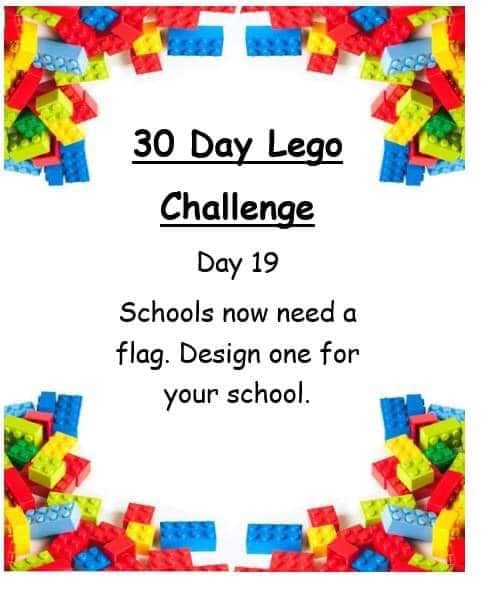 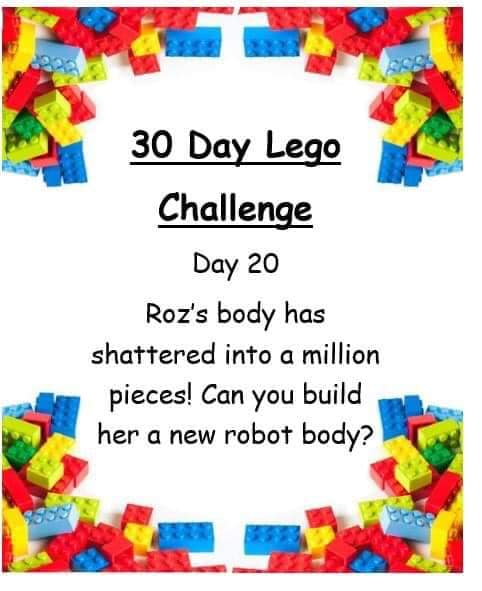 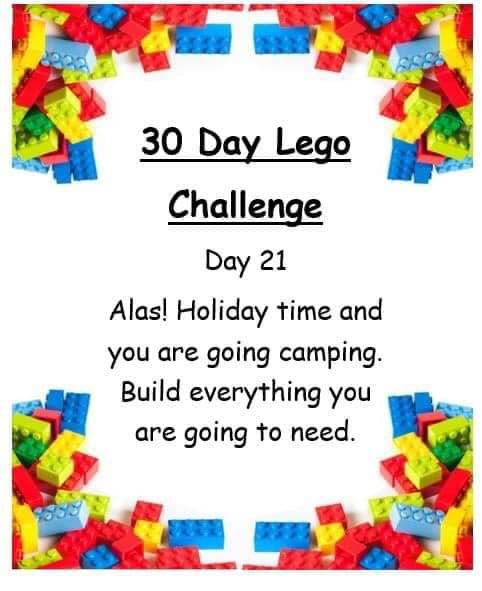 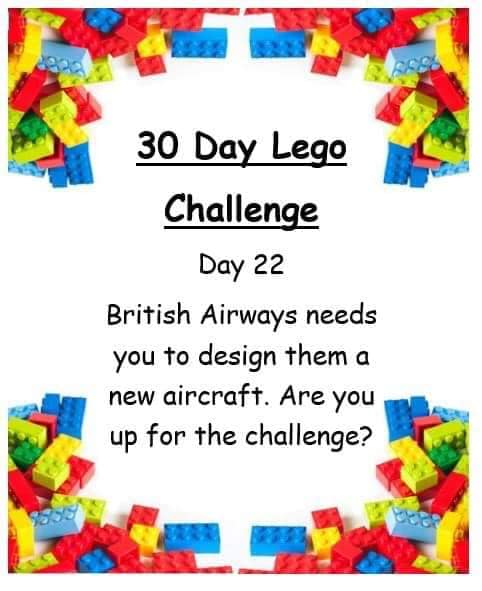 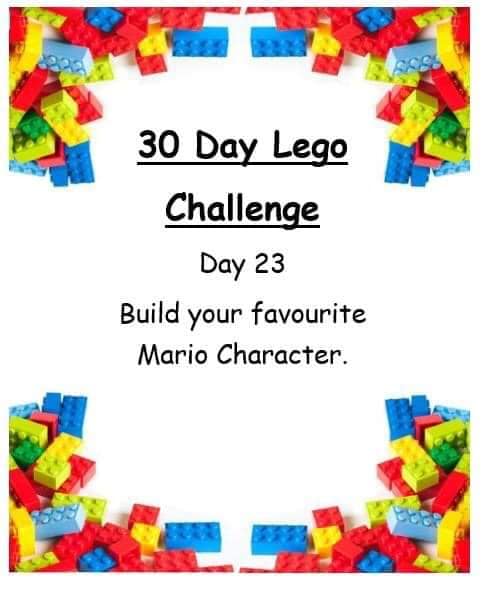 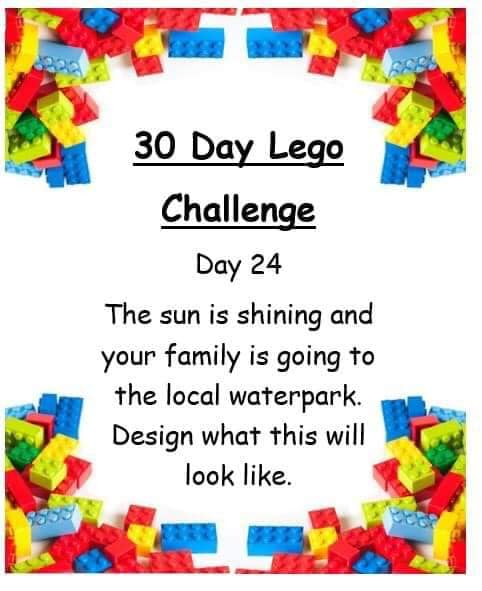 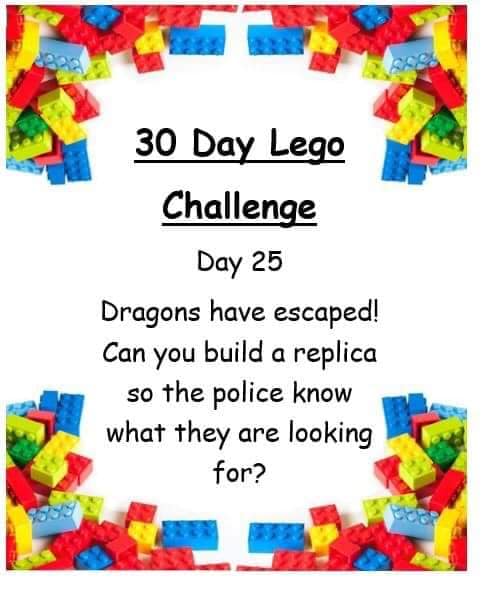 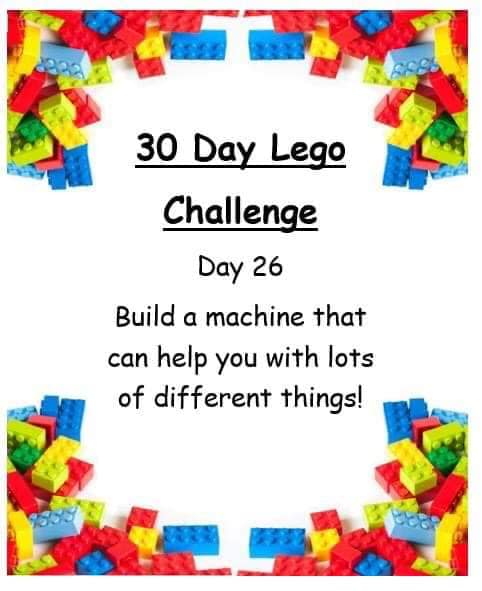 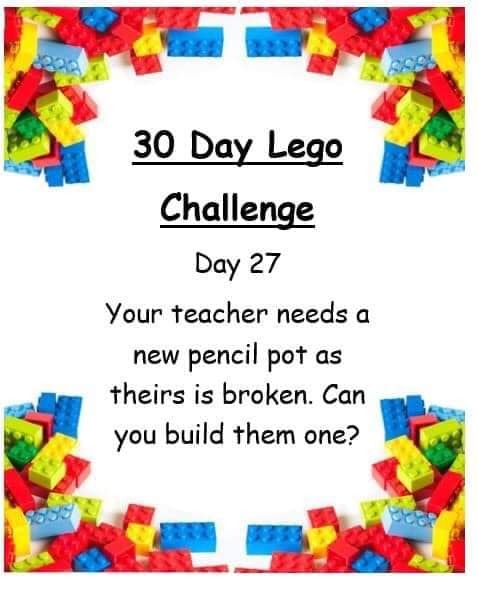 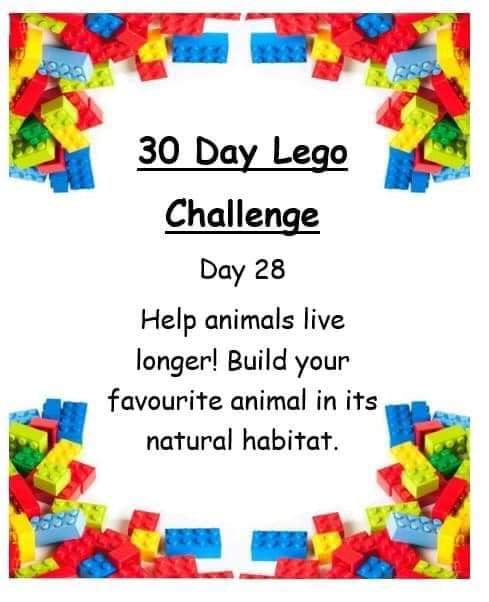 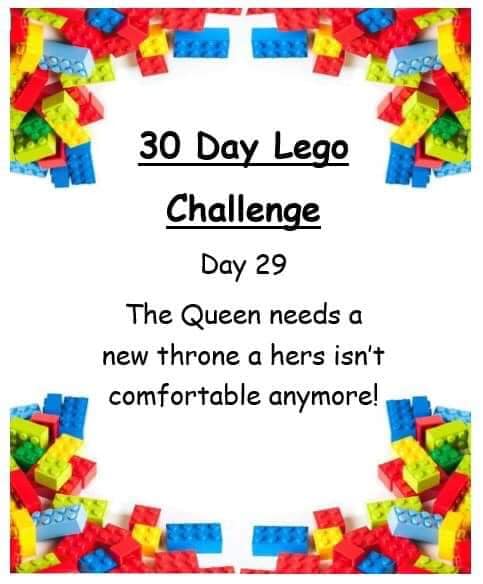 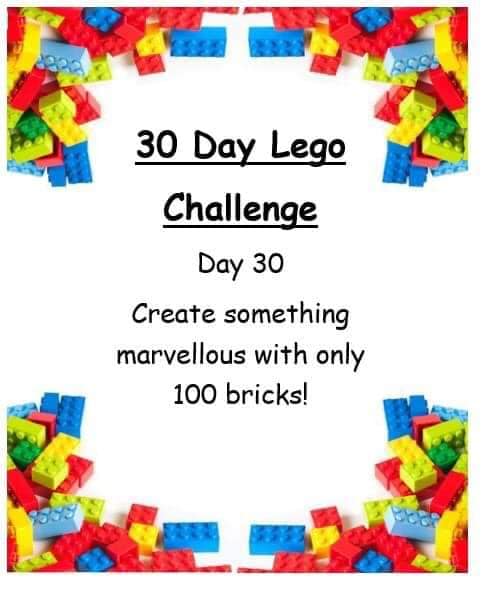 